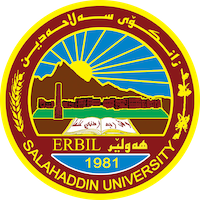 Academic Curriculum Vitae 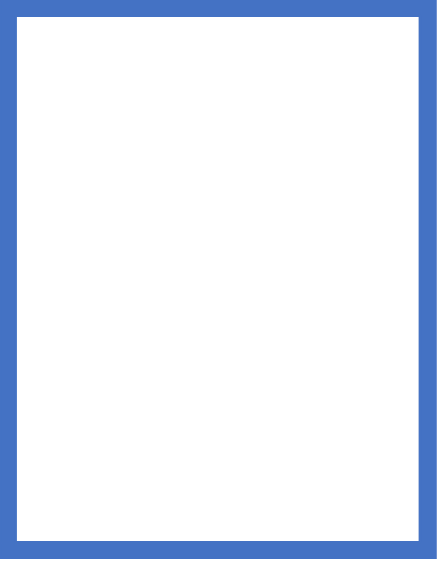 Personal Information:                                                   	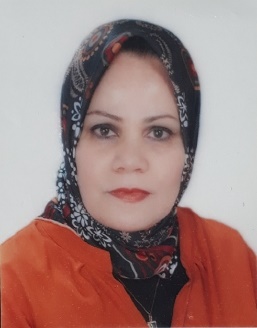 Full Name: Dlpak Birkhader YabaAcademic Title: LecturerEmail: (university email)   dlpak.yaba@su.edu.krd                                                                                                   Mobile: 07504622779Education:State all education accomplished       -BSc: 1989 College of Science / Salaheddin University       -MSc: 2006 College of Education / Salaheddin UniversityEmployment:State employment starting from first employment 18/11/1989 as a biology teacher in the Ministry of Education 2006   as Assistant lecturer in the Ministry of Education 2007   transport to Ministry of Higher Education      Qualifications Teaching qualificationsIT qualifications: word, excel, PowerPointLanguage qualifications such as TOEFL, IELTS, or any equivalent IELTS: 4.5 Any professional qualification   NonYou could put any professional courses you have attendedTeaching experience:State all teaching courses you delivered, stating undergraduate or postgraduateCourses, training, lab supervision, etc.,  Undergraduate studentGeneticsGeneral zoologyGeneral botanyForest insectNon-insect animal pestLab of Entomology plant protection departmentILTS courses Computer coursesEnglish courses, pre-intermediate, intermediate, and advanced courses in a language center.Research and publicationsState all research, and publications you made. Role of sex chromatin on performance in local black goats.Role of sex chromatin on performance in crossbred cows. Role of sex chromatin on performance in crossbred cows. Identification and effect of essential oil compounds of Cyperus rotunds in the biological and quantity of DNA in Triboliuum castaneum.Conferences and courses attendedGive details of any conferences you have attended and those at which you have presented delivered poster presentations.Funding and academic awards List any bursaries, scholarships, travel grants or other sources of funding that you were awarded for research projects or to attend meetings or conferences.Professional memberships List any membership you hold of any professional body or learned society relevant to your research or other life activities. Kurdistan biological syndicateKurdistan teacher union  Professional Social Network Accounts:List your profile links of ReserchGate, LinkedIn, etc.Academic link: Dlpak Yaba | Education (su.edu.krd)  Profile link: Dlpak BIRKHADER YABA | College of Agriculture | Research profile (researchgate.net) Orcid link: dlpak yaba (0009-0000-9460-6481) (orcid.org) LinkedIn link: Dlpak birkhader | LinkedInIt is also recommended to create an academic cover letter for your CV, for further information about the cover letter, please visit the below link:https://career-advice.jobs.ac.uk/cv-and-cover-letter-advice/academic-cover-letter/